ЗОЛОТІ ПРАВИЛА ВИХОВАННЯ В СІМ'Ї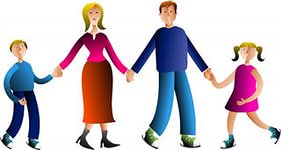 1.Повага до індивідуальності дитини (урахування бажань, інтересів, потреб), її самостійності, допомога в пошуку шляхів виходу зі складних ситуацій.2. Формування системи цінностей та збереження емоційного комфорту в сім'ї.3.Підвищення психологічної освіти батьків, набуття знань, урахування індивідуальних і вікових особливостей дитини.4.Забезпечення тісного взаємозв'язку і взаємодії зі школою та іншими дитячими колективами. Лише дружні, відкриті відносини дитини з батьками, взаємодопомога, турбота й увага забезпечать гарні відносини в сім'ї, бажаний результат виховання.